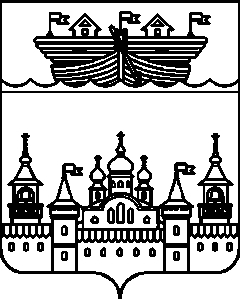 АДМИНИСТРАЦИЯБЛАГОВЕЩЕНСКОГО СЕЛЬСОВЕТАВОСКРЕСЕНСКОГО МУНИЦИПАЛЬНОГО РАЙОНАНИЖЕГОРОДСКОЙ ОБЛАСТИРАСПОРЯЖЕНИЕ08 октября 2020 года	№ 12-рОб утверждении графика часовгоренияуличного освещения на территории Благовещенского сельсоветаВ соответствии со статьей 14 пункт 19 Федерального закона от 06 октября 2003 года № 131-ФЗ «Об общих принципах организации местного самоуправления в Российской Федерации», Уставом Благовещенского сельсовета Воскресенского муниципального района Нижегородской области, Правилами благоустройства Благовещенского сельсовета, утвержденными Решением сельского Совета Благовещенского сельсовета от 1 декабря 2017 года	№ 45:1.Утвердить прилагаемый график часов горения уличного освещения на территории Благовещенского сельсовета на 2021 год.2.Настоящее распоряжение обнародовать на информационном стенде администрации, и в информационно-телекоммуникационной сети «Интернет» на официальном сайте администрации Воскресенского муниципального района www.voskresenskoe-adm.ru.3.Контроль исполнения настоящего распоряжения оставляю за собой.4.Настоящее распоряжение вступает в силу со дня принятия.Глава администрацииБлаговещенского сельсовета						А.С. ЛепехинУтвержденраспоряжением Администрации Благовещенского сельсовета Воскресенского муниципального районаНижегородской областиот 08 октября 2020 года № 12-рГрафик часов горенияуличного освещения на территории Благовещенского сельсоветаМесяцЧисло часов горенияЯнварь485Февраль408Март357Апрель277Май215Июнь178Июль195Август257Сентябрь329Октябрь412Ноябрь463Декабрь514ИТОГО4090